КОГДА  В  ГРУППЕ  ИНФЕКЦИЯ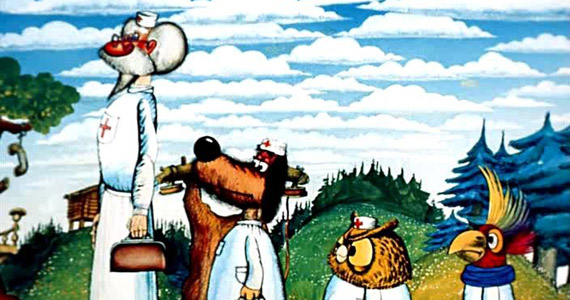 Осенью при резкой смене погоды увеличивается количество простудных, - заболеваний. Для того, чтобы инфекция не распространялась среди детей дошкольного учреждения, необходимо проводить профилактическую работу в двух направлениях: прекратить доступ инфекции и обеспечить её эвакуацию.Для этого в первую очередь надо осмотреть всех детей детского сада, выявить очаги инфекции и санировать их. Если при осмотре были выявлены дети, у которых красные, увеличенные миндалины, насморк или кашель, то должен решаться вопрос об их изоляции. Если же катаральные проявления не острые и могут быть расценены как остаточные явления перенесенного острого респираторного заболевания, то такому ребенку следует без промедления назначить курс долечивания, будь то фитоингаляции или индивидуальная ароматерапия.В группе следует проводить влажную уборку. Для дезинфекции мест общего пользования в воду добавляют хлорку, а для дезинфекции спальни и группового помещения можно добавлять в воду эфирное масло чайного дерева, или какое-либо другое, но тоже обладающее противовирусным и бактерицидным действием.Если в помещении группы находится не очень много растений и их можно убрать, а также нет клеток с птицами и другими животными, то в этом случае можно использовать бактерицидную кварцевую лампу. Её обычно включают утром в раздевалке - после приема детей, в спальне - во время прогулки и в групповом помещении во время дневного сна. В разных детских садах может быть различный режим кварцевания в соответствии с условиями и традициями дошкольного учреждения.Одной из эффективных профилактических процедур является полоскание горла настоем лечебных трав. Сильным антибактериальным действием обладают зверобой и ромашка, календула и эвкалипт.Полоскание проводится три раза в день после приема пищи. Настои и отвары обычно готовят централизованно и разносят по группам в графинах, из расчета 30 г настоя на одного ребенка.Родители должны хорошо знать, как правильно нужно одевать ребенка, чтобы он не перегрелся и не переохладился. Кроме этого, в информационной страничке следует напомнить им, что психологический комфорт является одним из основных условий поддержания защитных сил организма на высоком уровне. Также следует написать о симптомах начала заболеваний, на которые родители должны непременно обращать внимание.При утреннем приеме воспитателю следует выспрашивать каждого родителя <с пристрастием> о том, как чувствовал себя их ребенок вчера вечером и сегодня утром. И делать это надо до тех пор, пока родители сами не научатся оценивать состояние ребенка и не привыкнут говорить об этом воспитателям в том случае, если их что-то насторожило.Если ребенок, который обычно ведет себя нормально, вчера вечером после прихода из детского сада капризничал, если быстро заснул, отказавшись от ужина, ночью просыпался или плакал, если утром не хотел вставать и идти в детский сад, то воспитатель об этом обязательно должен знать. Или если были другие признаки недомогания, на которые родители обратили внимание. Во всех этих случаях ребенка следует показать медицинской сестре или врачу.Если ребенок заболевает вирусной инфекцией, то у него могут болеть ручки и ножки (взрослые в этих случаях говорят, что их ломает), его может познабливать, а также может появиться головная боль и светобоязнь, когда ребенок начинает щуриться на яркий свет.Как правило, в первый день болезни, еще до появления явных клинических признаков, ребенок уже чувствует недомогание, но не в состоянии это вербализировать, т. е. сказать об этом словами. Зато он будет отказываться от закаливающих процедур, от подвижных игр и т. п. Нужно внимательно следить за поведением ребенка в группе и за его состоянием, чтобы не навредить.Хорошим диагностическим признаком является измерение температуры в подмышечных впадинах последовательно с двух сторон. Если в обоих случаях температура будет абсолютно одинаковой, то это свидетельствует о начале заболевания.В раздевалке должна вывешиваться информация для родителей. Хорошо, если из этой информационной странички родители смогут узнать о тех мероприятиях, которые проводятся в группе детского сада по борьбе с инфекцией и о том, что необходимо делать им самим.В информационном листке, на наш взгляд, должна непременно присутствовать информация о необходимости использования одноразовых носовых платков, которыми с успехом пользуются во всем мире. Такие одноразовые носовые платки дают возможность избежать повторного инфицирования. Ведь инфекция попадает к нам в организм, проходя через слизистые оболочки глаз, носа и рта.Да и что греха таить, некоторые родители вообще забывают дать своим детям в сад носовые платки. В этом случае может помочь централизованная закупка одноразовых носовых платков на всю группу. Обычно это делает представитель родительского комитета. Платки стоят недорого, но пользы от них много. Задача воспитателя в этом случае заключается в том, чтобы научить детей правильно пользоваться одноразовыми платками, объяснить их назначение и пользу.Возможно, что когда в группе инфекция, целесообразно пользоваться мылом Сейфгард. В любом случае, дети должны часто мыть руки с мылом, чтобы не занести инфекцию на слизистые оболочки через грязные руки.